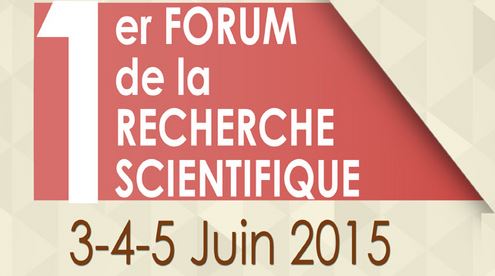 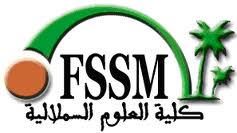 FORUM DE LA RECHERCHE SCIENTIFIQUE - PREMIÈRE EDITION
3-4-5 Juin 2015ProgrammeSession-ISession-IMercredi,3, juin10h45 jusqu'à 12h30Recherches des ressources minérales : Apport des autres Sciences, Ismaila N’DIAYE, DLGR+ 3 GEOLABMercredi,3, juin10h45 jusqu'à 12h30Synthesis of a novel heterocyclic ring system by 1,3-dipolar cycloaddition of nitrilimines to 1,5-benzodiazepin-2-one : experimental and dft study, LOUGHZAILMohamed, LCMMercredi,3, juin10h45 jusqu'à 12h30Analyse des attributs physico-chimiques en vue de l’évaluation de la qualité organoleptique de différents clones marocains du fruit d'abricotier au cours de la maturation, Ayour Jamal, BIOMercredi,3, juin10h45 jusqu'à 12h30Mathématiques: Dynamique des populations et épidémiologie, Ed-Darraz Abdelkarim, LMDPMercredi,3, juin10h45 jusqu'à 12h30Determination of beta radiation dose to thyroid from the ingestion of radioiodine (131I) by patients, HARRASS Hicham, LPTNMercredi,3, juin10h45 jusqu'à 12h30Sécurité de Cloud Compting, Omar Achbarou, ISIMercredi,3, juin10h45 jusqu'à 12h30La biotechnologie microbienne: approche polydisciplinère Contribue á l´amélioration de la recherche scientifique et l’ouverture sur les secteurs socio-économiques, BOUKESKASSE Amal, LBBSession-IISession-IIMercredi,4, juin15h15 jusqu'à 16h30Apport de la modélisation numérique dans la compréhension géologique des gisements : cas du gisement de  Draa Sfar, Jbilets centrales, Marrakech, Maroc, Laila SALAMA, DLGR+ 3 GEOLABMercredi,4, juin15h15 jusqu'à 16h30préparation d'un fertilisant à base des phosphates naturels, ELFADIL Saida, REMATOPMercredi,4, juin15h15 jusqu'à 16h30Contribution à l'amélioration des techniques  de sélection des variables pour une bonne classification, HADDOU BOUAZZA, I2SPMercredi,4, juin15h15 jusqu'à 16h30Mathématiques, systèmes dynamiques, Es-sebbar Brahim, LMDPMercredi,4, juin15h15 jusqu'à 16h30Activité antibactérienne de l’huile essentielle de Pistacia lentiscus seule et en combinaison avec d’autres huiles essentielles, HALOUI Taoufik, EFESession-IIISession-IIIMercredi,3, juin16h50 jusqu'à 18h35Effet de l’environnement géologique et de la corrosion des boulons de soutènement sur la stabilité des ouvrages miniers : Cas du gisement polymétallique Draa Sfar (Jebilets Centrales – Maroc), Abdelmajid JARNI, DLGR+ 3 GEOLABMercredi,3, juin16h50 jusqu'à 18h35Acid- and electrochemically-activated clay: characterization and use as adsorbent for methylene blue, AHMIMAT Hanane, LPCMEMercredi,3, juin16h50 jusqu'à 18h35Air Pollution in Marrakesh, BENMAZHAR Hajar , LHEAMercredi,3, juin16h50 jusqu'à 18h35Mathématiques Appliquées, BOURFIA Youssef, LMDPMercredi,3, juin16h50 jusqu'à 18h35Monitoring and Dynamic Modeling of a Modern House in Marrakech, SOBHY Issam , LMFEMercredi,3, juin16h50 jusqu'à 18h35Analyse de la vulnérabilité à l’extinction de la dernière population d’ibis chauve, Geronticus eremita (Aves: Pelecaniformes : Terskiornithidae) dans le sud-ouest du Maroc: implications pour la gestion et la conservation, RAZIQ Samira, LBDEMercredi,3, juin16h50 jusqu'à 18h35………, AKHSASSI Mohamed,LPSCMSession-IVSession-IVJeudi,4, juin09h15 jusqu'à 10h30Les ressources Hydriques : Potentialités et Gestions, Houda NASSAH, GEOHYDRJeudi,4, juin09h15 jusqu'à 10h30L'extraction des terres rares du phosphate marocain, AMINE Marouane, REMATOPJeudi,4, juin09h15 jusqu'à 10h30Démarrage de l’allaitement maternel, attitudes des mères à Marrakech, JASNY EKHANSAA, LEHJeudi,4, juin09h15 jusqu'à 10h30Mathématiques, Akdad Abdelkarim Nidal, LMDPJeudi,4, juin09h15 jusqu'à 10h30Etude expérimentale d’un échangeur de chaleur air-sol (puits canadien) pour le rafraichissement d’un bâtiment résidentiel à Marrakech, KHABBAZ Mohamed, LMFESession-VSession-VJeudi,4, juin10h50 jusqu'à 12h35L'industrie Minière : de la richesse à la déstabilisation des lieux, Said ILMEN, DLGR+ 3 GEOLABJeudi,4, juin10h50 jusqu'à 12h35Fonctionnalisation des α-atlantones issues de l’huile essentielle de cedre de l’atals par des reaction tandem impliquant l’hydroformylation, Abdelouahd OUKHRIB, LCBSNRJeudi,4, juin10h50 jusqu'à 12h35Réhabilitation à la Restauration écologique de la mine de Kettara, région de Marrakech, par le couvert végétal local, stratégies et enjeux, AKMIR ALY Mohamed, L2EHMJeudi,4, juin10h50 jusqu'à 12h35 Mathématiques, Laatabi Ahmed, LMDPJeudi,4, juin10h50 jusqu'à 12h35 Simulation numérique des transferts de chaleur entre un bâtiment semi-enterré et le sol à Marrakech, SAKAMI Naima, LMFEJeudi,4, juin10h50 jusqu'à 12h35Mathématique (Optimisation), Saissi fatima ezzahraLaboratoire Modélisation et combinatoire    SAFIJeudi,4, juin10h50 jusqu'à 12h35 Renforcement par colonnes ballastées u sol compressible, BOUZIANE Abdelkhalek, LAEPTSession-VISession-VIJeudi,4, juin15h15 jusqu'à 16h30les entrepôts de données Spatiales, Derbali Badi, ETRIJeudi,4, juin15h15 jusqu'à 16h30 Les empreintes digitales : Une pluridisciplinarité au service de la société, OUIAZZA Mouad, LMMEJeudi,4, juin15h15 jusqu'à 16h30Etude des ennemis naturels de quatre espèces d’escargots terrestres au Maroc, le niveau d’attaque et la spécificité de leurs parasites aux champs, FENDANE Yassine, LHEA Jeudi,4, juin15h15 jusqu'à 16h30Mathématiques, BENREMANNE ABDERRAZZAK,  Laboratoire Géométrie differentielle- FST-GuélizJeudi,4, juin15h15 jusqu'à 16h30Mathematical modeling of sustainable fisheries management in Morocco, Essekhyr Hassan, SAEDD